The School is committed to equality and diversity.  With this in mind, all stages of the recruitment process will be monitored.  This sheet will be separated from your application form upon receipt and will not be made available to those involved in the selection process.Thank you for completing this application form, please see guidance notes for return address and contact details.General InformationThe following information is designed to help you complete the application form as effectively as possible.  Please contact a member of the Schools HR Service, if you require assistance in completing the form, or need the form in an alternative format.  The School understand that our workforce consists of individuals who are unique and different and   by harnessing these differences we will create an environment where every individual feels valued and encouraged, where talents are recognised, developed and utilised. This will help us meet our organisational goals.Please read the job advertisement carefully paying particular attention to the job description and person specification.  You may provide a CV in addition to your application; however you must still fully complete and return the application form and recruitment monitoring form.SECTION 1 Contact DetailsPlease complete this section fully. If you are currently working please make sure you indicate if you do not wish to be contacted at work. Please provide all previous names.SECTION 2STATUSPlease complete this section fully. SECTION 3 Employment RecordPlease complete this section in date order, beginning with your most recent teaching job and listing all teaching roles undertaken since leaving school/college.  You must include all previous employment, including periods of voluntary work. Any breaks between employment or education and employment should be fully explained.Please continue with this section on a separate sheet if necessary.  Present/Most RecentAs a generic form for all teaching posts, this section is for teachers who are currently employed. However, if your application is for a NQT post, it would be useful if you could provide information regarding your last teaching placement or any supply work.Other Employment & ExperiencePlease complete if applicable.section 4 Education & TrainingPlease complete this section as fully as possible, we will require evidence of your highest and/or relevant qualifications before confirming an appointment and may check your qualifications with the relevant awarding body. Please only complete the questions about holding a driving licence if driving is a duty of the post.section 5 Experience & SkillsThis is the most important section and must be completed fully.  During the short-listing process your teaching skills, experience and knowledge will be assessed against the selection criteria outlined on the person specification.  It is therefore very important that you address all the areas identified in the person specification and give specific examples as to how you meet the selection criteria.You may have gained relevant experience through paid employment, or voluntary work in the community or in a school/college environment, etc…You may find it helpful to do a rough draft first making sure you have covered all the requirements of the person specification.Section 6 ReferencesAll offers of appointment depend on receiving references satisfactory to the School.  You must give two referees that have had managerial/ supervisory responsibility for you, one of whom must be your Head Teacher with your current/most recent school.  If you have not worked for some time or have not worked, give the name of someone who can comment on your ability to do the job. Newly Qualified TeachersPlease ensure that references include a tutor or lecturer from your teaching college and a reference from a mentor from one of your school placements, if appropriate.References will not be accepted from relatives or from people writing solely in the capacity of friends. The School reserves the right to ask for substitute referees, if the referee you have provided is deemed to be unsuitable.For certain posts we reserve the right to contact any previous employer for a reference at any time.  We will specifically enquire about disciplinary offences, including any which are “time expired”, and whether the applicant has been the subject of child protection concerns, and if so, the outcome of that enquiry or disciplinary procedure. If you are not currently working with children but have done so in the past, that previous employer will be asked about those issues.Section 7 DECLARATION OF CRIMINAL OFFENCESThis post involves access to persons under 18 and is exempt from the Rehabilitation of Offenders Act 1974 by virtue of the Exception Order.   You must therefore give details of all convictions spent or otherwise.  You must also give details of cautions, reprimands, warnings, or if you are currently undergoing criminal investigation or have a court date set.This post is also subject to a Disclosure and Barring Service Enhanced Disclosure.Section 8 – dismissal, disciplinary or capability procedures Please provide details on a separate sheet.  This will be considered alongside all other information provided in your application and will not automatically prevent your application progressing further.  
Section 9 Asylum and immigration act 1996 - eligibility to WORK Please complete this section fully, relevant documentation will be checked for the successful candidate.Section 10DECLARING AN INTERESTFailure to disclose an interest will disqualify you from being appointed to a post with the School.SECTION 11 ADDITIONAL INFORMATION/SPECIAL ARRANGEMENTS Please provide dates and times when you are not available for interview, plus any additional information we may need to consider.SECTION 12 DECLARATION Please read this section carefully before signing your application form.  Failure to sign this part of form will disqualify you from being appointed to a post with the School.SECTION 13 PERSONAL DETAILSAs part of our commitment to equalities and diversity monitoring information needs to be collected and analysed.  This information is confidential and monitored by the School.  It will not be used for selection’.Section 14 Disability We are committed to ensuring that employees who have a disability are given every possible assistance in the workplace.  The School will ensure that all disabled applicants who meet the essential criteria in the person specification will be interviewed.We will also respond to the needs of our employees who may have a disability either when they being their employment with us or they become disabled during their employment and we will ensure that reasonable adjustments where appropriate. If you answer YES to the question and require any special arrangements at interview, please add these to Section 14.  You will be asked at interview stage if you require any adjustments that would assist you at work if you were to be successful.  SECTION 15ADVErtising monitoringThis information is required to ensure that the School can monitor the effectiveness of its recruitment advertising.  ChecklistRead through your completed application form carefully making sure you have fully answered all the questions.If you have completed separate sheets make sure that these are numbered and clearly marked with your name.Keep a copy of your application form for reference.Make sure you return the application form in plenty of time before the closing date appropriately stamped.What Happens NextYour completed application form will be used to decide whether or not you are selected for interview.  Thank you very much for completing your application and recruitment monitoring form.  We appreciate the time and effort you have taken to complete your form.If you have any queries, then please refer to the advertisement for contact details.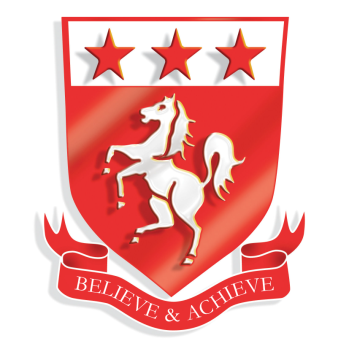 For Office Use OnlyFor Office Use OnlyJob Reference Number:Post Applied For:Applicant Number:School:Hurstmere School is committed to maintaining a safe and secure environment for all students and a “culture of vigilance” to safeguard and protect all in its care.  There are policies and procedures in place, including safer recruitment procedures.  All staff and volunteers are expected to uphold this safeguarding commitment.  Offers of employment are subject to a satisfactory enhanced Disclosure and Barring Service (DBS) check and other employment checks.Hurstmere School is committed to maintaining a safe and secure environment for all students and a “culture of vigilance” to safeguard and protect all in its care.  There are policies and procedures in place, including safer recruitment procedures.  All staff and volunteers are expected to uphold this safeguarding commitment.  Offers of employment are subject to a satisfactory enhanced Disclosure and Barring Service (DBS) check and other employment checks.Hurstmere School is committed to maintaining a safe and secure environment for all students and a “culture of vigilance” to safeguard and protect all in its care.  There are policies and procedures in place, including safer recruitment procedures.  All staff and volunteers are expected to uphold this safeguarding commitment.  Offers of employment are subject to a satisfactory enhanced Disclosure and Barring Service (DBS) check and other employment checks.Hurstmere School is committed to maintaining a safe and secure environment for all students and a “culture of vigilance” to safeguard and protect all in its care.  There are policies and procedures in place, including safer recruitment procedures.  All staff and volunteers are expected to uphold this safeguarding commitment.  Offers of employment are subject to a satisfactory enhanced Disclosure and Barring Service (DBS) check and other employment checks.Hurstmere School is committed to maintaining a safe and secure environment for all students and a “culture of vigilance” to safeguard and protect all in its care.  There are policies and procedures in place, including safer recruitment procedures.  All staff and volunteers are expected to uphold this safeguarding commitment.  Offers of employment are subject to a satisfactory enhanced Disclosure and Barring Service (DBS) check and other employment checks.Section 1 - Contact detailsSection 1 - Contact detailsSection 1 - Contact detailsSection 1 - Contact detailsSection 1 - Contact detailsFirst Name(s)                                                                         Last Name: First Name(s)                                                                         Last Name: First Name(s)                                                                         Last Name: First Name(s)                                                                         Last Name: First Name(s)                                                                         Last Name: Previous Name(s) (if applicable):  Previous Name(s) (if applicable):  Previous Name(s) (if applicable):  Previous Name(s) (if applicable):  Previous Name(s) (if applicable):  Present Address:   Line one: Line two: Town:     County:   Post Code:  Present Address:   Line one: Line two: Town:     County:   Post Code:  Present Address:   Line one: Line two: Town:     County:   Post Code:  Home Address:   Line one: Line two: Town:     County:   Post Code:  Home Address:   Line one: Line two: Town:     County:   Post Code:  Present Address Telephone Number: Present Address Telephone Number: Present Address Telephone Number: Home Telephone Number: Home Telephone Number: Daytime Telephone Number: Daytime Telephone Number: Daytime Telephone Number: Mobile Telephone Number: Mobile Telephone Number: Please mark your preferred email address below.Please mark your preferred email address below.Please mark your preferred email address below.Please mark your preferred email address below.Please mark your preferred email address below.Home E-mail: Home E-mail: Work E-mail: If currently employed, may we contact you at work?  Yes  NoIf currently employed, may we contact you at work?  Yes  NoIf currently employed, may we contact you at work?  Yes  NoIf currently employed, may we contact you at work?  Yes  NoIf currently employed, may we contact you at work?  Yes  NoSection 2 - StatusSection 2 - StatusSection 2 - StatusSection 2 - StatusSection 2 - StatusDo you have Qualified Teacher Status? Yes  NoIf Yes, please give date of award: Yes  NoIf Yes, please give date of award: Yes  NoIf Yes, please give date of award: Yes  NoIf Yes, please give date of award:Have you successfully completed a period of induction as a qualified teacher in this country where the DfE require this? Yes  NoIf Yes, please give date of completion:If No, have you ever commenced a period of induction?  Yes  NoIf Yes, please give details: Yes  NoIf Yes, please give date of completion:If No, have you ever commenced a period of induction?  Yes  NoIf Yes, please give details: Yes  NoIf Yes, please give date of completion:If No, have you ever commenced a period of induction?  Yes  NoIf Yes, please give details: Yes  NoIf Yes, please give date of completion:If No, have you ever commenced a period of induction?  Yes  NoIf Yes, please give details:Do you have a Teacher Reference Number? Yes  NoIf Yes, please provide: Yes  NoIf Yes, please provide: Yes  NoIf Yes, please provide: Yes  NoIf Yes, please provide:Are you subject to any conditions or prohibitions placed on you by the General Teaching Council for England (GTCE), prior to abolition in April 2012, or by the Department for Education?  Yes  NoIf Yes, please give full details on an additional sheet attached in a sealed envelope.Are you subject to any conditions or prohibitions placed on you by the General Teaching Council for England (GTCE), prior to abolition in April 2012, or by the Department for Education?  Yes  NoIf Yes, please give full details on an additional sheet attached in a sealed envelope.Are you subject to any conditions or prohibitions placed on you by the General Teaching Council for England (GTCE), prior to abolition in April 2012, or by the Department for Education?  Yes  NoIf Yes, please give full details on an additional sheet attached in a sealed envelope.Are you subject to any conditions or prohibitions placed on you by the General Teaching Council for England (GTCE), prior to abolition in April 2012, or by the Department for Education?  Yes  NoIf Yes, please give full details on an additional sheet attached in a sealed envelope.Are you subject to any conditions or prohibitions placed on you by the General Teaching Council for England (GTCE), prior to abolition in April 2012, or by the Department for Education?  Yes  NoIf Yes, please give full details on an additional sheet attached in a sealed envelope.Section 3 – Employment RecordSection 3 – Employment RecordSection 3 – Employment RecordSection 3 – Employment RecordPresent or Most Recent EmployerPresent or Most Recent EmployerPresent or Most Recent EmployerPresent or Most Recent EmployerFull Name of Establishment:Full Name of Establishment:Main Subjects Taught:Main Subjects Taught:Present Address:   Present Address:   Position Held:Position Held:Line one: Line one: Full/Part Time:Full/Part Time:Line two: Line two: Date Appointed:Date Appointed:Town:     Town:     Notice Required:Notice Required:County:   County:   Salary Range/Grade:Salary Range/Grade:Post Code:  Post Code:  Present Salary: £Present Salary: £Type of SchoolType of SchoolDetails of any Special Allowances:Details of any Special Allowances:Local Authority:Local Authority:Details of any Special Allowances:Details of any Special Allowances:Number of Students:Number of Students:Details of any Special Allowances:Details of any Special Allowances:Age of Students:Age of Students:Details of any Special Allowances:Details of any Special Allowances:Reason for leaving: Reason for leaving: Details of any Special Allowances:Details of any Special Allowances:Previous Teaching Employers (please list most recent first & indicate any unqualified posts)Previous Teaching Employers (please list most recent first & indicate any unqualified posts)Previous Teaching Employers (please list most recent first & indicate any unqualified posts)Previous Teaching Employers (please list most recent first & indicate any unqualified posts)Name of Employer and School/CollegeType & Size of School/CollegeDatesFrom/ToPosition/SubjectSalary Range/GradeFull/Part Time/Reason for leaving Continue on a separate sheet if necessaryContinue on a separate sheet if necessaryContinue on a separate sheet if necessaryContinue on a separate sheet if necessaryOther Employment and ExperienceOther Employment and ExperienceOther Employment and ExperienceOther Employment and ExperienceName & Address of EmployerType of Work/Activity & Position(s) HeldDatesFrom/To Position/SubjectSalary Range/GradeFull/Part Time/Reason for leavingContinue on a separate sheet if necessaryContinue on a separate sheet if necessaryContinue on a separate sheet if necessaryContinue on a separate sheet if necessarySection 4 – Education, Qualifications and TrainingSection 4 – Education, Qualifications and TrainingSection 4 – Education, Qualifications and TrainingEducationEducationEducationQualification(s) and/or Certificates gained including subjects & gradesDate awardedSchool / Colleges, Universities or Institutes of Further EducationTeacher TrainingTeacher TrainingTeacher TrainingPlease indicate below which age range and subject(s) you are qualified to teach.Please indicate below which age range and subject(s) you are qualified to teach.Please indicate below which age range and subject(s) you are qualified to teach.Education Qualification(s) currently being pursuedEducation Qualification(s) currently being pursuedEducation Qualification(s) currently being pursuedQualification(s) being undertakenExpected date of completionCollege/University or InstituteTraining (relevant work related courses)Training (relevant work related courses)Training (relevant work related courses)Course title and subjects coveredDate and durationTraining organisationDriving Licence (please only answer this question if driving is a requirement of the post, detailed in the person specification)Driving Licence (please only answer this question if driving is a requirement of the post, detailed in the person specification)Driving Licence (please only answer this question if driving is a requirement of the post, detailed in the person specification)Do you hold a current, clean, valid driving licence?                                                            Yes         No Please give details if you have answered ‘No’ to the above question:Do you own or have use of a car?                                                                                       Yes         No  Do you hold a current, clean, valid driving licence?                                                            Yes         No Please give details if you have answered ‘No’ to the above question:Do you own or have use of a car?                                                                                       Yes         No  Do you hold a current, clean, valid driving licence?                                                            Yes         No Please give details if you have answered ‘No’ to the above question:Do you own or have use of a car?                                                                                       Yes         No  Section 5 – Relevant Experience and SkillsSection 5 – Relevant Experience and SkillsSection 5 – Relevant Experience and SkillsPlease indicate how you satisfy the criteria set out in the Person Specification by giving specific examples of where you have demonstrated the skills required from your personal and work experience (paid or unpaid), education and training.  Particular attention should be given to providing examples against each competency listed.  Please refer to the guidance notes for further information.   Please continue on a separate sheet if necessary.Please indicate how you satisfy the criteria set out in the Person Specification by giving specific examples of where you have demonstrated the skills required from your personal and work experience (paid or unpaid), education and training.  Particular attention should be given to providing examples against each competency listed.  Please refer to the guidance notes for further information.   Please continue on a separate sheet if necessary.Please indicate how you satisfy the criteria set out in the Person Specification by giving specific examples of where you have demonstrated the skills required from your personal and work experience (paid or unpaid), education and training.  Particular attention should be given to providing examples against each competency listed.  Please refer to the guidance notes for further information.   Please continue on a separate sheet if necessary.Section 6 – ReferencesSection 6 – ReferencesSection 6 – ReferencesSection 6 – ReferencesSection 6 – ReferencesBefore completing this section please read the guidance notes attached carefully. References will be taken up if you are short listed prior to interview.  If details provided below do not cover the last 5 years please provide details of additional referees on a separate sheet.  Applicants should provide reference details for all schools they have been employed by during the last 5 years.Before completing this section please read the guidance notes attached carefully. References will be taken up if you are short listed prior to interview.  If details provided below do not cover the last 5 years please provide details of additional referees on a separate sheet.  Applicants should provide reference details for all schools they have been employed by during the last 5 years.Before completing this section please read the guidance notes attached carefully. References will be taken up if you are short listed prior to interview.  If details provided below do not cover the last 5 years please provide details of additional referees on a separate sheet.  Applicants should provide reference details for all schools they have been employed by during the last 5 years.Before completing this section please read the guidance notes attached carefully. References will be taken up if you are short listed prior to interview.  If details provided below do not cover the last 5 years please provide details of additional referees on a separate sheet.  Applicants should provide reference details for all schools they have been employed by during the last 5 years.Before completing this section please read the guidance notes attached carefully. References will be taken up if you are short listed prior to interview.  If details provided below do not cover the last 5 years please provide details of additional referees on a separate sheet.  Applicants should provide reference details for all schools they have been employed by during the last 5 years.Current/Most Recent Employer Current/Most Recent Employer Previous EmployerPrevious EmployerPrevious EmployerName:  Name:  Name: Name: Name: Job Title:  Job Title:  Job Title:  Job Title:  Job Title:  Address:  Address:  Address:  Address:  Address:  Tel: Fax: Tel: Fax: Fax: E-mail: E-mail: E-mail: E-mail: E-mail: May this referee be contacted if you are shortlisted? Yes            No May this referee be contacted if you are shortlisted? Yes            No May this referee be contacted if you are shortlisted? Yes            No May this referee be contacted if you are shortlisted? Yes            No May this referee be contacted if you are shortlisted? Yes            No Section 7 –  Declaration of Criminal OffencesSection 7 –  Declaration of Criminal OffencesSection 7 –  Declaration of Criminal OffencesSection 7 –  Declaration of Criminal OffencesSection 7 –  Declaration of Criminal OffencesBefore completing this section please read the guidance notes attached carefully.  Having a criminal record will not necessarily prevent you from gaining employment.  This post involves access to persons under 18 and is exempt from the Rehabilitation of Offenders Act 1974 by virtue of the Exception Order.     This post is also subject to a satisfactory Enhanced Disclosure from the Disclosure and Barring Service.  Before completing this section please read the guidance notes attached carefully.  Having a criminal record will not necessarily prevent you from gaining employment.  This post involves access to persons under 18 and is exempt from the Rehabilitation of Offenders Act 1974 by virtue of the Exception Order.     This post is also subject to a satisfactory Enhanced Disclosure from the Disclosure and Barring Service.  Before completing this section please read the guidance notes attached carefully.  Having a criminal record will not necessarily prevent you from gaining employment.  This post involves access to persons under 18 and is exempt from the Rehabilitation of Offenders Act 1974 by virtue of the Exception Order.     This post is also subject to a satisfactory Enhanced Disclosure from the Disclosure and Barring Service.  Before completing this section please read the guidance notes attached carefully.  Having a criminal record will not necessarily prevent you from gaining employment.  This post involves access to persons under 18 and is exempt from the Rehabilitation of Offenders Act 1974 by virtue of the Exception Order.     This post is also subject to a satisfactory Enhanced Disclosure from the Disclosure and Barring Service.  Before completing this section please read the guidance notes attached carefully.  Having a criminal record will not necessarily prevent you from gaining employment.  This post involves access to persons under 18 and is exempt from the Rehabilitation of Offenders Act 1974 by virtue of the Exception Order.     This post is also subject to a satisfactory Enhanced Disclosure from the Disclosure and Barring Service.  Do you have any warnings, offences, convictions, cautions, bind overs, or are you currently undergoing criminal investigation? Do you have any warnings, offences, convictions, cautions, bind overs, or are you currently undergoing criminal investigation? Do you have any warnings, offences, convictions, cautions, bind overs, or are you currently undergoing criminal investigation? Do you have any warnings, offences, convictions, cautions, bind overs, or are you currently undergoing criminal investigation? Yes     No       If yes please give details of conviction(s) and date(s).If yes please give details of conviction(s) and date(s).If yes please give details of conviction(s) and date(s).If yes please give details of conviction(s) and date(s).If yes please give details of conviction(s) and date(s).Section 8 – Dismissal, disciplinary or capability proceduresSection 8 – Dismissal, disciplinary or capability proceduresSection 8 – Dismissal, disciplinary or capability proceduresSection 8 – Dismissal, disciplinary or capability proceduresSection 8 – Dismissal, disciplinary or capability proceduresBefore completing this section please read the guidance notes attached carefully.  This will not necessarily prevent you from gaining employment.  Before completing this section please read the guidance notes attached carefully.  This will not necessarily prevent you from gaining employment.  Before completing this section please read the guidance notes attached carefully.  This will not necessarily prevent you from gaining employment.  Before completing this section please read the guidance notes attached carefully.  This will not necessarily prevent you from gaining employment.  Before completing this section please read the guidance notes attached carefully.  This will not necessarily prevent you from gaining employment.  Have you ever been a subject of disciplinary or capability procedures or been dismissed or resigned from a position pending disciplinary investigations taking place?  If yes please give details on a separate sheet.Have you ever been a subject of disciplinary or capability procedures or been dismissed or resigned from a position pending disciplinary investigations taking place?  If yes please give details on a separate sheet.Have you ever been a subject of disciplinary or capability procedures or been dismissed or resigned from a position pending disciplinary investigations taking place?  If yes please give details on a separate sheet.Have you ever been a subject of disciplinary or capability procedures or been dismissed or resigned from a position pending disciplinary investigations taking place?  If yes please give details on a separate sheet.Yes     No       Section 9 – Asylum and Immigration Act 1996Section 9 – Asylum and Immigration Act 1996Section 9 – Asylum and Immigration Act 1996Section 9 – Asylum and Immigration Act 1996Section 9 – Asylum and Immigration Act 1996National Insurance No: Do you require a work permit to work in the UK?          Yes             No    National Insurance No: Do you require a work permit to work in the UK?          Yes             No    National Insurance No: Do you require a work permit to work in the UK?          Yes             No    National Insurance No: Do you require a work permit to work in the UK?          Yes             No    National Insurance No: Do you require a work permit to work in the UK?          Yes             No    Section 10 – Declaring an  InterestSection 10 – Declaring an  InterestSection 10 – Declaring an  InterestSection 10 – Declaring an  InterestSection 10 – Declaring an  InterestPlease give details if you are related to or have a personal relationship with anyone within the School or the Trust or if you have any financial interest in contracts with the School, Trust or pending tenders; or if you are currently employed by the School or another School within the Trust. Please give details if you are related to or have a personal relationship with anyone within the School or the Trust or if you have any financial interest in contracts with the School, Trust or pending tenders; or if you are currently employed by the School or another School within the Trust. Please give details if you are related to or have a personal relationship with anyone within the School or the Trust or if you have any financial interest in contracts with the School, Trust or pending tenders; or if you are currently employed by the School or another School within the Trust. Please give details if you are related to or have a personal relationship with anyone within the School or the Trust or if you have any financial interest in contracts with the School, Trust or pending tenders; or if you are currently employed by the School or another School within the Trust. Please give details if you are related to or have a personal relationship with anyone within the School or the Trust or if you have any financial interest in contracts with the School, Trust or pending tenders; or if you are currently employed by the School or another School within the Trust. Section 11 – Additional Information /Special ArrangementsSection 11 – Additional Information /Special ArrangementsSection 11 – Additional Information /Special ArrangementsSection 11 – Additional Information /Special ArrangementsSection 11 – Additional Information /Special ArrangementsDates and times when not available for interview: Any other relevant additional information: Dates and times when not available for interview: Any other relevant additional information: Dates and times when not available for interview: Any other relevant additional information: Dates and times when not available for interview: Any other relevant additional information: Dates and times when not available for interview: Any other relevant additional information: Section 12 – DeclarationUnder the terms of the Data Protection Act 1998 and the General Data Protection (GDPR) the information you provide in this application form and recruitment monitoring form will only be used for the purpose of assessing your suitability for employment, for monitoring the School’s policies and procedures and human resource management purposes.  The School’s job Application Privacy Notice is available from the School.  If you are unsuccessful this information will be retained on file for at least one year.The School is under a duty to protect the public funds it administers and to this end it must use the information you have provided on this form within its authority for the prevention and detection of crime and fraud.  It may also share this information with other bodies administering public funds solely for this purpose.I understand the information above and hereby Declare that the information provided in this application form and recruitment monitoring form is correct to the best of my knowledge and belief.  I understand that information that the School deems to be false, misleading or incomplete will justify withdrawal of an offer of appointment or my summary dismissal from the School’s service. Consent to the School undertaking any checks it may deem necessary in connection with my application. Agree to the School asking my previous employers questions regarding my sickness, performance and disciplinary record and give my consent for my previous employers to disclose this information. Signed: ____________________________________________________ Date: ________________________For Posts involving working with children or vulnerable adults the following declaration must also be completed:I confirm I am not on the Children’s Barred List, or otherwise disqualified from working with children or vulnerable adults or subject to any sanctions imposed by a regulatory body (including but not limited to) the General Teaching Council for England (GTCE), prior to abolition in April 2012, or by the Department for Education or Health & Care Professionals Council (HCPC).  . I understand that the provision of false information may possibly result in referral to the police.Signed: ____________________________________________________ Date:________________________Section 13 – Personal detailsSection 13 – Personal detailsSection 13 – Personal detailsSection 13 – Personal detailsSection 13 – Personal detailsA. Sex                        Male    Male    Female    Female   B. Age                             Date of Birth: Date of Birth: Age: Age: C. Ethnic Groupa. Whiteb. MixedBritishWhite and Black CaribbeanIrishWhite and Black AfricanAny other White background     Please give details:White and AsianAny other White background     Please give details:Any other Mixed background  Please give details:Any other Mixed background  Please give details:c. Asian or Asian Britishd. Black or Black BritishIndianCaribbeanPakistaniAfricanBangladeshiAny other Black background  Please give details:Any other Asian background     Please give details:Any other Black background  Please give details:Any other Asian background     Please give details:e. Chinese or other ethnic groupe. Chinese or other ethnic groupChineseAny other, please give detailsD. Nationality:E. ReligionChristianMuslimHinduSikhJewishBuddhistJehovah WitnessNoneAny Other ReligionF. Sexual OrientationBisexualLesbianGayPrefer Not to SayHeterosexualSection 14 - DisabilitySection 14 - DisabilityThe School are committed to ensuring that employees who have a disability are given every possible assistance in the workplace.  All disabled applicants who meet the essential criteria in the person specification will be given the opportunity to be interviewed.The School are committed to ensuring that employees who have a disability are given every possible assistance in the workplace.  All disabled applicants who meet the essential criteria in the person specification will be given the opportunity to be interviewed.What do we mean by a disability?The Equality Act 2010 defines disability as ‘a physical or mental impairment with long term, substantial effects on ability to perform day to day activities.Examples of DisabilitiesThe following list of conditions or impairments is given as a guide only and is not meant to be exclusive.  We have provided this list as it may help you to answer the question.Hearing, Speech or Visual Impairments – if you wear glasses or contact lenses this is not normally considered a disabilityCo-ordination, dexterity or mobility e.g. polio, spinal cord injury, back problems, repetitive strain injuryMental health e.g. schizophrenia, depression, severe phobiasSpeech Impairment e.g. stammeringLearning Disabilities e.g. Down’s syndromeOther Physical or medical conditions e.g. diabetes, epilepsy, arthritis, cardiovascular conditions, haemophilia, asthma, cancer, facial disfigurement, sickle cell, dyslexia etc.What do we mean by a disability?The Equality Act 2010 defines disability as ‘a physical or mental impairment with long term, substantial effects on ability to perform day to day activities.Examples of DisabilitiesThe following list of conditions or impairments is given as a guide only and is not meant to be exclusive.  We have provided this list as it may help you to answer the question.Hearing, Speech or Visual Impairments – if you wear glasses or contact lenses this is not normally considered a disabilityCo-ordination, dexterity or mobility e.g. polio, spinal cord injury, back problems, repetitive strain injuryMental health e.g. schizophrenia, depression, severe phobiasSpeech Impairment e.g. stammeringLearning Disabilities e.g. Down’s syndromeOther Physical or medical conditions e.g. diabetes, epilepsy, arthritis, cardiovascular conditions, haemophilia, asthma, cancer, facial disfigurement, sickle cell, dyslexia etc.Guaranteed Interview SchemeAs part of our commitment to equalities and diversity, we aim to ensure that candidates are not prevented from demonstrating their true abilities during the selection exercise.Guaranteed Interview – we will interview all applicants with a disability who meet the essential criteria for the post.We are also committed to make Reasonable Adjustments to our recruitment and selection processes, where appropriate, this is to ensure that no candidate, whether or not they have a disability, is unfairly prevented from demonstrating their abilities and skills.Guaranteed Interview SchemeAs part of our commitment to equalities and diversity, we aim to ensure that candidates are not prevented from demonstrating their true abilities during the selection exercise.Guaranteed Interview – we will interview all applicants with a disability who meet the essential criteria for the post.We are also committed to make Reasonable Adjustments to our recruitment and selection processes, where appropriate, this is to ensure that no candidate, whether or not they have a disability, is unfairly prevented from demonstrating their abilities and skills.Do you consider yourself to be disabled? Yes                    No   Do you consider yourself to be disabled? Yes                    No   Please state the type of disability you have: Please state the type of disability you have: Please give details of any reasonable adjustments you may require:Please give details of any reasonable adjustments you may require:Section 15 – Advertising monitoringSection 15 – Advertising monitoringHow did you find out about this vacancy?  How did you find out about this vacancy?  Please list which publication or internet site: Please list which publication or internet site: I understand that the Declaration in Section 12 applies to this monitoring form as well as the main application form.I understand that the Declaration in Section 12 applies to this monitoring form as well as the main application form.Signed: Date: